The Inter-Faith Chapel“A House of Prayer for All People”3680 South Leisure World Blvd.Silver Spring, Maryland 20906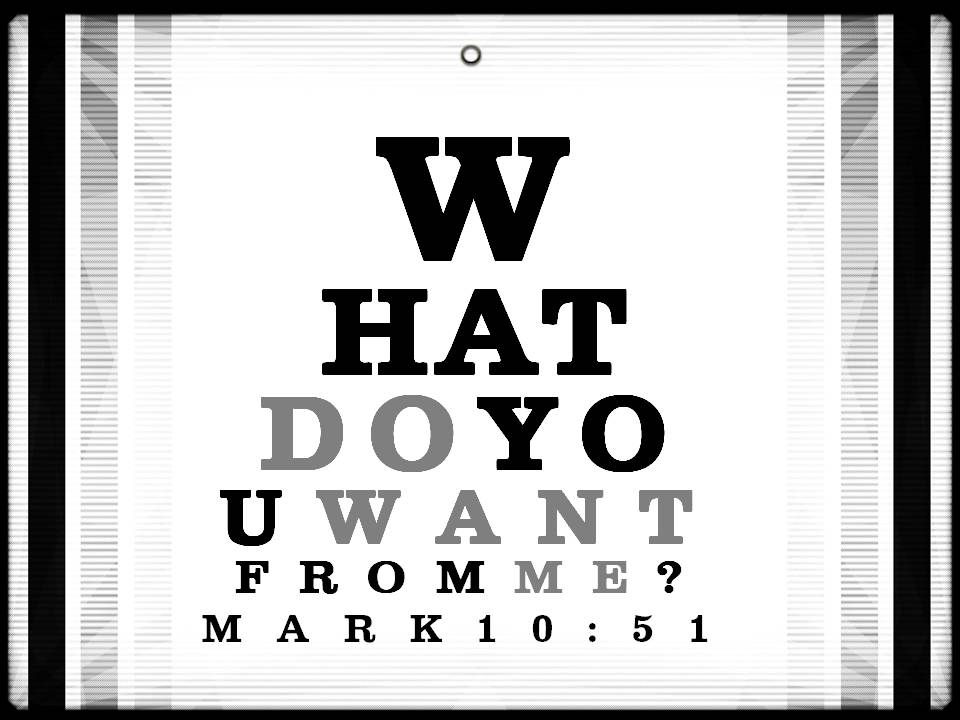 October 28, 2018Twenty Third Sunday after PentecostReformation Sunday9:00 AM                                Worship Service	         		           11:00 AM  As you enter to worship, please remember to silence your cell phones.     SILENT MEDITATIONO Jesus Christ, teacher and healer,
you heard the cry of the blind beggar
when others would have silenced him.
Teach us to be persistent in prayer
and give us courage to ask plainly
what we need from you,
that we might respond in your name
by the power of the Spirit
through the ministry entrusted to us
for the sake of the gospel. Amen.WORDS OF WELCOME			                               Dr. Ramonia L. LeeLIGHTING THE PEACE CANDLEWe light this candle as a symbol of our ongoing commitment to peace in our world.PRELUDE        A Mighty Fortress Is Our God            Friedrich Wilhelm Marpurg                      Kevin M. Clemens, Director of MusicCALL TO WORSHIP                                                          Leader: 	Welcome today to a service of re-formation.PEOPLE: 	Change is our constant companion.  What does God have in store for us?Leader: 	God seeks to form our lives anew, as lives of love and service.PEOPLE:	 We are ready to hear God’s word and do God’s will.Leader: 	 Open your eyes, your ears, your hearts to God’s awesome love.PEOPLE: 	 Come, O Lord, and transform our lives.  Amen. INVOCATION HYMN	     		        O For a Thousand Tongues to Sing Those who are able are invited to stand  Music used by permission, CCLI #1683224CALL TO CONFESSIONPRAYER OF CONFESSION							         UNISONWe think that we want to be healed of our blindness, gracious God, but actually we have become so comfortable in our darkness that we fear the light.  It is as though we are living in a cave, and rather than take a risk to face the light, we prefer to face the dark wall.  Give us courage to take risks which will result in not only our own transformation, but the transformation of others. Forgive our stubborn insistence on living in darkness.  Take our hands and lead us to the light.  Help us to be ready for your reformation. Amen.WORDS OF ASSURANCE							         UNISON AN AFFIRMATION OF FAITHLeader:	Let us stand and affirm our faith.PEOPLE:		We believe in God the Creator, who created and is creating everything: the universe, the world, and us; each of us, unique, individual and beloved of God.
We believe in God the Christ, who saved and is saving everything: the universe, the world, the plants and animals, and us: each of us, unique, individual and beloved of the Christ.
We believe in God the Holy Spirit, who guided and is guiding everything: the universe, the world, the plants and animals, and us; each of us, unique, individual and beloved of the Spirit.
We believe that this one God in three persons, is present among us, working directly in our lives and the lives of all who are born into this world, striving to bring us back into harmony with all creation and with God: forgiving, healing, touching everyone, and welcoming all who willingly receive God’s freely offered gift of love and grace and eternal life.  Amen. GLORIA PATRIGlory be to the Father, and to the Son, and to the Holy Ghost;As it was in the beginning, is now, and ever shall be,World without end. Amen. Amen.SCRIPTURE READING               Mark 10:46-52	                        NT 57Readers:  Elizabeth Brooks-Evans, Maureen Harris and Patricia McConnellANTHEM           		     God Is My Strong Salvation                  Austin LovelaceChancel ChoirMORNING PRAYER LORD’S PRAYER	   						                   UNISONOur Father who art in heaven, hallowed be thy name.  Thy kingdom come, thy will be done, on earth as it is in heaven.  Give us this day our daily bread.  And forgive us our sins as we forgive those who sin against us.  And lead us not into temptation, but deliver us from evil.  For thine is the kingdom, and the power and the glory, forever. Amen.HYMN   					 Be Thou My Vision	 SERMON	                   “What Do You Want From Me?”      Dr. Ramonia L. LeeINVITATION TO OFFERINGOFFERTORY     Lord, I Lift Your Name on High    Rick Founds/Arr. D. Wagner                                             Chancel Choir DOXOLOGY                                                     	        (Tune: Lasst Uns Erfreuen)Praise God from whom all blessings flow;Praise God, all creatures here below; Alleluia! Alleluia!Praise God, the source of all our gifts!Praise Jesus Christ, whose power uplifts!Praise Spirit, Holy Spirit!Alleluia! Alleluia! Alleluia! PRAYER OF DEDICATION PASSING OF THE PEACE CLOSING HYMN 	  A Mighty Fortress RESPONSIVE BENEDICTIONLeader:		Let us go to be God's blessings in the world.
PEOPLE:		With our lips and with our hearts, we will offer hope to all.
Leader:		Let us go to be the ears and heart of Jesus.
PEOPLE:		Listening to the cries of our sisters and brothers,drawing them into the refuge of grace.Leader:	Let us go with our arms full of the Spirit's gifts.
PEOPLE:	Welcoming every one, every moment of our lives.Leader:	Go in peace.  Amen.PEOPLE:	Amen. CONGREGATIONAL RESPONSE            		         Tune: Ar Hyd Y Nos		“Go, my children, with my blessing, never alone.Waking, sleeping, I am with you, you are my own.In my love’s baptismal river I have made you mine forever.Go, my children, with my blessing, you are my own.”POSTLUDE        Choral Paraphrase on  “Ein Feste Burg”           Homer Whitford                                    Kevin M. Clemens, Director of MusicA PARTING THOUGHTYou have often heard, my beloved, what is meant by “faith.”  It is not simply a knowledge of Christ, nor a mere assent to the truth of His Word, but an earnest confidence in our hearts that what He did for the world was done actually for us, for our salvation.  - Martin LutherSERMON NOTES	_________________________________________________________________DateScripture PassagesTitle of Sermon							PreacherWhat key words or thoughts are central to this sermon?________________________________________________________________________________________________________________________________________________________________________________________________________________________________________________________________________________________________________________________________________________________________________________________________________________________________________________________________________________________________________________________________________________________________________________________________________________________________________________________________________________________________________________________________________________________________________________________________________________________Welcome To The Inter-Faith ChapelWe are committed to being “A House of Prayer for All People.”We are seeking to share the love of God through caring, outreach, study, and worship. We invite you to share with us in this journey. We are delighted you are here today, and hope you will return soon and often!Believing in God whose love and grace are accessible to all, we strive to make our worship service accessible to all.For V isually  I mpaired 		Large Print Bibles are available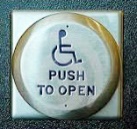 For  H earing   I  mpaired  		Sound Enhancement HeadphonesFor  P hysically I mpaired	 Wheelchair Accessible  SeatingAutomated Doors are available at front and side entrancesIf you need help with any of these aids, please ask an usher for assistance.ALTAR FLOWERS	Dedicated by Robert and Sally Lagas in honor of their	51st wedding anniversaryFLOWER MAKERS	Linda Hamilton and Kimi SugimuraUSHERS 9:00 AM		Larry Traynham, Head Usher				Clydis Kellough, Pat McConnell, Naomi RogersUSHERS 11:00 AM           Marilyn Sebastian, Head Usher				Jill Glixon, Marlys Moholt, Fredreika SmithGREETERS			9:00   AM       Martha Vaughan				11:00 AM       Ira Karunaratna        	Delivery of Altar Flowers on Monday, October 29               Beryl Adams      Heidi Bender 	Presence on Sunday, October 21        	9:00 AM    84       11:00 AM  134    Total  218*This amount represents offerings received and pledge budget only and does not reflect approved withdrawal of $11,698 per month from the endowment fund needed to meet overall 2018 budget.ANNOUNCEMENTS & OPPORTUNITIESGREETING TO VISITORS   We extend a special welcome to you and hope that you will return to be with us again soon.  We would appreciate having a record of your attendance today.  Please sign the Visitor Register located in the narthex and be sure to pick up an Inter-Faith Chapel coffee mug as our small gift.  Also, please make your presence known to one of our pastors, we would enjoy being in conversation with you. Thank you for coming!NEW MEMBER / AFFILIATE   REGISTER   If you are interested in joining The Inter-Faith Chapel, please let us know by signing the Member / Affiliate Register located near the coat room in the narthex.  We will be in touch with you to joyfully welcome you into the full fellowship of this congregation.CAPS FOR KIDS   Do you knit or crochet?  The Leisure World Committee for the Homeless and Working Poor is collecting handmade knitted or crocheted winter caps for kids in need.  A container is available in the Narthex of the Chapel until October 31.  All sizes are needed.  Please place the caps in a plastic bag and drop in the box.  LUNCH AND A MOVIE   The Inter-Faith Fellowship invites all to go out to lunch and a matinee showing of Indivisible on Wednesday, October 31.  Indivisible is the extraordinary true story of Army Chaplain Darren Turner. The group will gather in The Chapel parking lot to carpool to lunch and the movie in Rockville or Gaithersburg.  RSVP at www.inter-faithchapel.org or by calling Bonnie at 301-598-5312 no later than October 29.  Everyone who responds will be contacted with the exact time, movie schedule and theater location.FLU SHOT CLINIC   The final flu shot clinic for the season will be offered in Clubhouse I on Wednesday, October 31 from 9:00 am – 1:00 pm.  Get your flu shot at a convenient location.  The shot is free for Medicare participants.UNDERSTANDING AND RESPONDING TO DEMENTIA-RELATED BEHAVIOR    This program will be offered on Thursday, November 8 from 10:30 – 11:30 am in our Fellowship Hall.  The speaker will be Diane Vance, MA, Program and Services Manager from the Alzheimer’s Association.  Please RSVP by calling 301-847-3051 or emailing SilverSpring@arden-courts.com.SHEPHERD’S TABLE FOOD DONATIONS:  NO COOKING REQUIRED! The Chapel will collect bagged carrots, onions, white and sweet potatoes, apples, clementines, lemons, and oranges, along with large #10 institutional cans of any variety of vegetables.  You may sign-up in the kitchen today to make a donation.  Drop off the items from Sunday, November 11 – Wednesday, November 14 in the Narthex.T’AI CHI   T’ai Chi may help strengthen muscles, increase flexibility, and provide gentle aerobic exercise.   A class will be offered on Wednesday, November 14 at 1:00 pm in the Fellowship Hall.  Sign up by going to www.inter-faithchapel.org or calling 301-598-5312 no later than Sunday, November 11.INTER-FAITH CHAPEL CONCERT SERIES  The Chesapeake String Quintet will perform on Sunday, November 18 at 3:00 pm in the sanctuary.  No tickets are required.  An offering will be taken to support the Concert Series which is funded exclusively by donations.  A reception to meet the string players will follow the concert in Fellowship Hall.THANKSGIVING EVE COMMUNITY SERVICE  The Inter-Faith Chapel will host the annual Thanksgiving Eve Service on Wednesday, November 21 at 6:00 pm for the Leisure World community.  The service gathers The Chapel, Our Lady of Grace Catholic Church, the Unitarian-Universalists of Leisure World and the Jewish Residents of Leisure World.   Music will be provided by The Inter-Faith Ringers and a combined women’s chorus.  All are invited and encouraged to bring canned foods and/or a monetary donation.  All offerings will be given to Shepherd’s Table in Silver Spring.ADVENT BIBLE STUDY   Dr. Rea and Dr. Lee will lead the study of Max Lucado’s book, Because of Bethlehem, on Tuesdays November 27 – December 18 at 10:30 am.  Because of Bethlehem, God knows what it is like to be a human.  He understands, because He’s been here.  Register by calling 301-598-5312 or going to www.inter-faithchapel.org no later than November 18.  Indicate if you want to order the book for $15.00 when you register.SERMON NOTES	_________________________________________________________________DateScripture PassagesTitle of Sermon					 PreacherWhat key words or thoughts are central to this sermon?________________________________________________________________________________________________________________________________________________________________________________________________________________________________________________________________________________________________________________________________________________________________________________________________________________________________________________________________________________________________________________________________________________CHAPEL CALENDARMonday, October 29                2:00 PM	Sandwich MakersTuesday, October 30	  10:00 AM 	Men’s Chorus			  10:30 AM	Bible Study:  Unafraid				12:00 PM	Staff Meeting			     1:30 PM     HandbellsWednesday, October 31	   10:00 AM	Women’s Chorus				Afternoon	Lunch and Movie:  IndivisibleThursday, November 1	     2:00 PM	Bible Study:  How We Got the Bible			     7:00 PM	Chancel ChoirFriday, November 2	      7:30 PM 	JRLW Shabbat         THE INTER-FAITH CHAPEL3680 South Leisure World Blvd.Silver Spring, MD 20906www.inter-faithchapel.orgCHAPEL OFFICE HOURS9:00 AM - 3:00 PM   Monday – Friday   301-598-5312Rev. Dr. Woodie Rea, Senior MinisterRev. Dr. Ramonia Lee, Minister of Congregational LifeKevin M. Clemens, Director of MusicLinda Faith, Administrator/Facilities ManagerBonnie Bonner, Administrative SecretarySteve Buck, Gary Carpenter, Video Technicians and SextonsOctober 21 Offering                           $4,783Weekly Budget Need*$8,173Year to Date Offering                       $314,763Year to Date Budget Need                  *$343,266